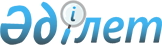 Шиелі ауданы әкімдігінің кейбір қаулыларының күші жойылды деп тану туралыҚызылорда облысы Шиелі ауданы әкімдігінің 2021 жылғы 27 қазандағы № 77 қаулысы. Қазақстан Республикасының Әділет министрлігінде 2021 жылғы 5 қарашада № 25015 болып тіркелді
      Қазақстан Республикасының "Құқықтық актілер туралы" Заңының 27-бабы 1-тармағына сәйкес Шиелі ауданының әкімдігі ҚАУЛЫ ЕТЕДІ:
      1. Мыналарды күші жойылды деп танылсын:
      1) Шиелі ауданы әкiмдiгiнiң 2019 жылғы 3 мамырдағы № 399 "Кандидаттарға сайлаушылармен кездесуі үшін шарттық негізде үй-жайлар беру туралы" (нормативтік құқықтық актілерді мемлекеттік тіркеу тізілімінде № 6786 болып тіркелген);
      2) Шиелі ауданы әкiмдiгiнiң 2021 жылғы 14 қаңтардағы № 185 "2021 жылға жұмыс орындарына квота белгілеу туралы" (нормативтік құқықтық актілерді мемлекеттік тіркеу тізілімінде № 8130 болып тіркелген).
      2. Осы қаулының орындалуын бақылау жетекшілік етуші Шиелі ауданы әкiмiнiң орынбасарына жүктелсiн. 
      3. Осы қаулы оның алғашқы ресми жарияланған күнінен бастап қолданысқа енгізіледі.
					© 2012. Қазақстан Республикасы Әділет министрлігінің «Қазақстан Республикасының Заңнама және құқықтық ақпарат институты» ШЖҚ РМК
				
      Шиелі ауданының әкімі 

Н. Макулбеков
